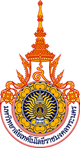 แบบฟอร์มสรุปการดำเนินงานโครงการงบ.................................... 
ประจำปีงบประมาณ.......................ชื่อโครงการ...................................................................................................................................................หน่วยงาน......................................................................................................................................................ผู้ประสานงานโครงการ.............................................................................................................................เบอร์ติดต่อ .................................................................................................................................................สามารถดาวน์โหลดแบบฟอร์มได้ที่  http://bit.ly/expense-project-form-63แบบฟอร์มสรุปการดำเนินงานโครงการงบ............................. ประจำปีงบประมาณ ......................ชื่อโครงการ ...............................................................................................................................................หน่วยงานรับผิดชอบ ................................................................................................................................ผลผลิตผู้สำเร็จการศึกษาด้านสังคมศาสตร์		ผลงานการให้บริการวิชาการผู้สำเร็จการศึกษาด้านวิทยาศาสตร์และเทคโนโลยี		ผลงานทำนุบำรุงศิลปวัฒนธรรมอื่นๆ ระบุ......................................................................................................................................การดำเนินการตามแผนปฏิบัติราชการประจำปีอยู่ในแผนปฏิบัติราชการประจำปี..................	ดำเนินการตามระยะเวลาที่กำหนดมีการปรับระยะเวลาการดำเนินการขอบรรจุเพิ่มเข้าแผนปฏิบัติราชการระหว่างปีงบประมาณ ……..…....วัตถุประสงค์ของโครงการ (ตามที่ได้เสนอของบประมาณ).....................................................................................................................................................................................................................................................................................................................................................................................................................................................................สอดคล้องตามแผนปฏิบัติราชการระยะ 3 ปี (พ.ศ. 2563 – 2565) 
ยุทธศาสตร์ที่ .............................................................................................................................................. เป้าประสงค์ที่ ............................................................................................................................................. กลยุทธที่ .....................................................................................................................................................วันและสถานที่ดำเนินการโครงการโครงการกำหนด (วัน/เดือน/ปี) ..................................... สถานที่ ......................................................โครงการดำเนินการจริง (วัน/เดือน/ปี) ...........................สถานที่ ......................................................กรณีดำเนินโครงการไม่ตรงตามกำหนด (ระบุเหตุผล)............................................................................... ....................................................................................................................................................................งบประมาณโครงการ สรุปการดำเนินโครงการกิจกรรมที่ดำเนินการตามวัตถุประสงค์โครงการ (ระบุรายละเอียดแบบสรุป/ บทคัดย่อ)..................................................................................................................................................................................................................................................................................................................................................................................................................................................................จำนวนผู้เข้าร่วมโครงการหมายเหตุ  หากโครงการสามารถแยกเพศผู้เข้าร่วมได้ โปรดระบุ หากไม่สามารถระบุได้ให้ใส่จำนวนรวมของผู้เข้าร่วมโครงการปัญหา อุปสรรคในการจัดโครงการ1...........................................................................................................................................................2...........................................................................................................................................................3...........................................................................................................................................................4...........................................................................................................................................................ภาพกิจกรรมของโครงการ  (ไม่เกิน 6 ภาพ)ดัชนีชี้วัดความสำเร็จ  (โปรดตอบโครงการที่ได้รับงบประมาณ) 1)	ดัชนีชี้วัดตามค่าเป้าหมายของโครงการ (ระดับโครงการ)ดัชนีชี้วัดตามค่าเป้าหมายของแผนปฏิบัติราชการระยะ 3 ปี (พ.ศ. 2563 – 2565)ดัชนีชี้วัดตามค่าเป้าหมายของยุทธศาสตร์จัดสรรงบประมาณ หน่วยงานอัพโหลดไฟล์เล่มรายงานฉบับสมบูรณ์ที่ (ระบุลิ้งหน้าเพจ/URL สำหรับการดาวน์โหลดไฟล์)........................................................................................................................................................................................................................................................................................................................			แหล่งเงินได้รับจัดสรรเบิกจ่ายจริงคงเหลืองบรายจ่าย   งบเงินรายได้ งบอื่นๆ (ระบุ) ผู้เข้าร่วมโครงการเป้าหมายผู้เข้าร่วมโครงการผู้เข้าร่วมโครงการผู้เข้าร่วมโครงการผู้เข้าร่วมโครงการผู้เข้าร่วมโครงการเป้าหมายจำนวน (คน)จำนวน (คน)จำนวน (คน)คิดเป็นร้อยละผู้เข้าร่วมโครงการ(คน)ชายหญิงรวมคิดเป็นร้อยละผู้บริหารอาจารย์บุคลากรนักศึกษาศิษย์เก่าบุคคลภายนอกหน่วยงาน/องค์กรอื่นๆ (ระบุ) .....................................รวมดัชนีชี้วัดเป้าหมายผลดำเนินงานดัชนีชี้วัดเป้าหมายผลดำเนินงานดัชนีชี้วัดเป้าหมายผลดำเนินงาน